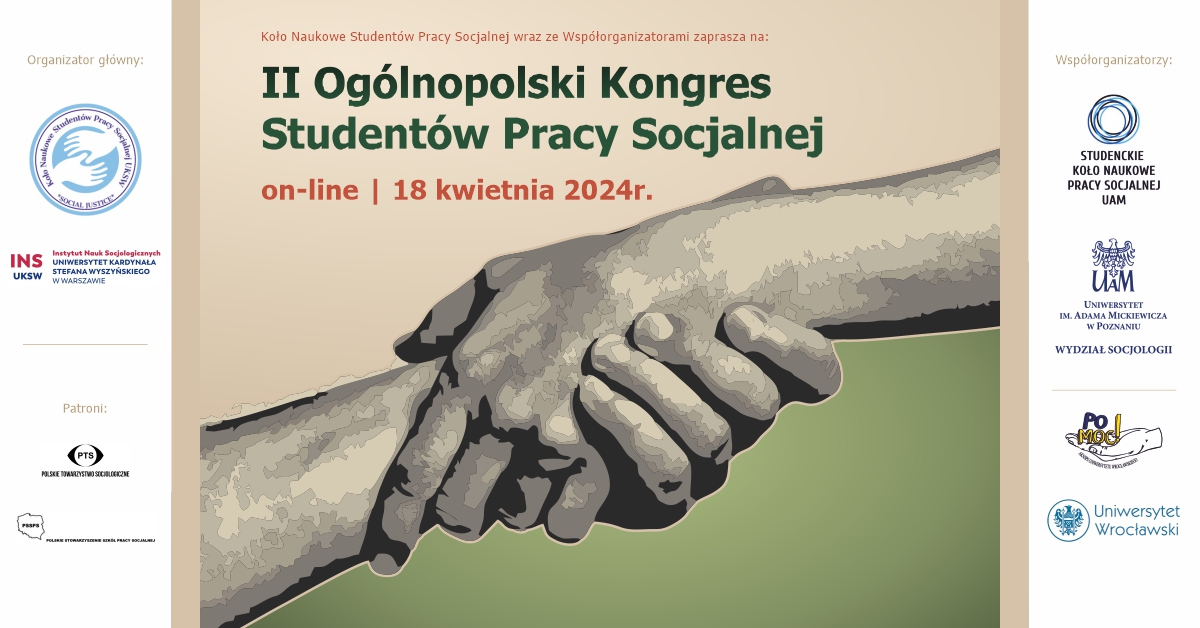 II Ogólnopolski Kongres Studentów Pracy Socjalnej18 kwietnia 2024onlineKomitet Naukowy:dr hab. Anna Fidelus, prof. ucz., Prorektor ds. Studenckich i Kształcenia, Kierownik Katedry Resocjalizacji i Profilaktyki Społecznej w Instytucie Pedagogiki, UKSWdr hab. Aldona Żurek, prof. UAM, Dziekan Wydziału Socjologii, UAMdr hab. Jolanta Łodzińska, prof. ucz., Prodziekan ds. Spraw Studenckich i Administracji Wydziału Społeczno-Ekonomicznego, Kierownik Katedry Socjologii Zdrowia i Pracy Socjalnej, UKSWdr hab. Ewa Banaszak, Dyrektor Instytutu Socjologii, UWrks. dr hab. Mariusz Chamarczuk, prof. ucz., UKSWprof. Daniela La Foresta, Uniwersytet Neapolitański Fryderyka II, Włochydr hab. Ryszard Necel, prof. UAM, członek Rady Programowej kierunku Praca Socjalna UAMdr hab. Monika Oliwa-Ciesielska, prof. UAM, Kierownik Zakładu Badań Problemów Społecznych i Pracy Socjalnej, Kierownik studiów na kierunku Praca Socjalna, UAMdr hab. Iwona Taranowicz, prof. UWr, Zakład Socjologii Stosowanej i Pracy Socjalnejdr hab. Irena Wolska-Zogata, prof. UWr, kierownik Zakładu Socjologii Stosowanej i Pracy Socjalnejks. dr hab. Artur Wysocki, prof. ucz., Dyrektor Instytutu Nauk Socjologicznych, UKSWdr hab. Agnieszka Zduniak, prof. ucz., Wicedyrektor Instytutu Nauk Socjologicznych, UKSWdr Elżbieta Bojanowska, Kierownik Zakładu Gerontologii i Polityki Społecznej, UKSWdr Federico Cuomo Uniwersytet w Sassari,Włochydr Natasza Doiczman-Łoboda, Opiekun Studenckiego Koła Naukowego Pracy Socjalnej UAMdr Martyna Kawińska, Kierownik Kierunku Praca Socjalna, UKSWdr Agnieszka Nymś-Górna, Opiekun Studenckiego Koła Naukowego Pracy Socjalnej UAMdr Agata Rozalska, Opiekun Koła Naukowego Studentów Pracy Socjalnej UKSWdr Monika Wiktorowicz-Sosnowska, Opiekun Akademickiego Koła Naukowego Studentów Pracy Socjalnej „PO MOC” UWrmgr Katarzyna Drzewek, Pełnomocnik Dziekana ds. praktyk na kierunku Praca Socjalna, UKSWmgr Marta Zaręba, Opiekun Studenckiego Koła Naukowego Pracy Socjalnej UAMKomitet Organizacyjny:Koło Naukowe Studentów Pracy Socjalnej „Social Justice”Katedra Socjologii Zdrowia i Pracy Socjalnej UKSWStudenckie Koło Naukowe Pracy Socjalnej UAMZakład Badań Problemów Społecznych i Pracy Socjalnej UAMAkademickie Koło Naukowe Studentów Pracy Socjalnej  „PO MOC” orazmgr Katrzyna Drzewek, Pełnomocnik Dziekana ds. praktyk na kierunku Praca Socjalna, UKSWmgr Michał Stańczuk, Biuro ds. Osób z Niepełnosprawnością, UKSWPatroni:Sekcja Pracy Socjalnej PTS Polskie Stowarzyszenie Szkół Pracy Socjalnej9.30 – 10.00 Otwarcie Kongresudr hab. Anna Fidelus, prof. ucz., Prorektor ds. Studenckich i Kształcenia, UKSWdr hab. Aldona Żurek, prof. UAM, Dziekan Wydziału Socjologii, UAMdr hab. Ewa Banaszak, Dyrektor Instytutu Socjologii, UWrks. dr hab. Artur Wysocki, prof. ucz., Dyrektor Instytutu Nauk Socjologicznych, UKSW10.00 – 11.15 Sesja PlenarnaProwadzenie: dr Martyna Kawińska, UKSW10.00 - 10.20 Prof. dr hab. Anna Kanios, UMCS, Prezes Polskiego Stowarzyszenia Szkoł Pracy Socjalnej, Centra Usług Społecznych - z perspektywy potrzeb seniorów10.20 - 10.40 Prof. dr hab. Monika Oliwa Ciesielska, Kierownik Zakładu Badań Problemów Społecznych i Pracy Socjalnej, Kierownik studiów na kierunku Praca Socjalna, UAM Kryzys milczenia w relacji pomocowej10.40 - 11.00 Prof. dr hab. Mirosław Grewiński, Rektor, Uczelnia Korczaka, Aktualne 
i przyszłe Wyzwania Polityki Społecznej”11.00 – 11.15 Dyskusja11.15 – 12.15 Praca socjalna z dziećmiProwadzenie: dr Agnieszka Nymś-Górna, mgr Marta Zaręba11.15 – 11.30 Romana Kuczowska, Zespół ds. Wsparcia rodziny w kryzysie, Ośrodek Pomocy Społecznej Dzielnicy Bielany m.st. Warszawy, Rodzina wychowująca dziecko podmiotem pracy socjalnej11.30 – 11.45 Justyna Żukowska – Gołębiewska, psycholożka, Interwencja kryzysowa 
w sytuacji przemocy11.45 – 12.00 dr Natasza Doiczman-Łoboda, UAM, Sytuacja dziecka w rodzinie migracyjnej. Analiza badawcza wywiadów eksperckich z pracownikami socjalnymi kierującymi pomoc wobec rodzin doświadczających rozłąki12:00 – 12.15 - Dyskusja 12.15 – 13.45 StreetworkingProwadzenie: mgr Katarzyna Drzewek, UKSW, Dorota Winczewska, UKSW12.15 – 12.45 Gość specjalny: dr hab. Małgorzata Michel, prof. UJ, Instytut Pedagogiki Wydział Filozoficzny SYNERGIA, PARTYCYPACJA I AKTYWIZM W BADANIACH TERENOWYCH DZIECI (NA) ULICY W NURCIE CHILDHOOD STUDIES12.45 – 13.00 Amelia Kryszan – streetworkerka, wychowawca młodzieży – Klub Młodych Wataha - placówka wsparcia dziennego (Gdańska Fundacja Innowacji Społecznej), Praktyczne wykorzystanie metody streetworkingu w pracy z dziećmi i młodzieżą w oparciu 
o doświadczenie wybranych organizacji pozarządowych w Polsce13.15 – 13.30 dr Agata Rozalska, UKSW, Dorota Cieślik – artystka, psycholożka, Wybrane kooperacje (artystyczne) na rzecz dzieci i młodzieży pozostających w sytuacjach kryzysowych na terenie warszawskiej dzielnicy Praga Północ13.30 – 13.45 - Dyskusja13.45 – 14.45 Panel dyskusyjny (cz. I): wypalenie zawodowe pracowników socjalnychWprowadzenie do dyskusji: dr hab. Jolanta Łodzińska, prof. ucz.Społeczny charakter wypalenia zawodowegoModerator: dr hab. Jolanta Łodzińska, prof. ucz.Panelistki:Agnieszka Gwardiak, Dyrektor Miejskiego Ośrodka Pomocy Społecznej w Ostrowi MazowieckiejKlaudia Domańska, Miejski Ośrodek Pomocy Społecznej w Ostrowi MazowieckiejGrażyna Kulka, psycholog, certyfikowany przez MPiPS superwizor pracy socjalnejAgnieszka Molewicz, Miejski Ośrodek Pomocy Społecznej we Wrocławiu 14.45 – 15.45 Panel dyskusyjny (cz. I): praca socjalna i co dalej? Perspektywa osób studiujących kierunek praca socjalnaWystąpienie Pełnomocnika Dziekana ds. praktyk na kierunku Praca Socjalna, UKSWMgr Katarzyna Drzewek, UKSW, Jak budować relacje – narracje studentów na kierunku praca socjalna UKSW po odbyciu praktyk zawodowychModerator: mgr Katarzyna DrzewekPanelistki i Paneliści:	Aleksandra Gwardiak, Przewodnicząca Koła Naukowego Studentów Pracy Socjalnej UKSWKacper Melaniuk, Wiceprzewodniczący Koła Naukowego Studentów Pracy Socjalnej UKSWAmanda Fortuna-Sobczak, Malwina Trafas – Studenckie Koło Naukowe Pracy Socjalnej UAMOliwia Możdżeń, Przewodnicząca Koła Naukowego Studentów Pracy Socjalnej  „PO MOC”, UwrDominika Kowalska, Wiceprzewodnicząca Koła Naukowego Studentów Pracy Socjalnej  „PO MOC”, Uwr15.45 – 16.00 Podziękowanie i podsumowanie Kongresu:dr Agnieszka Nymś – Górna (UAM), dr Agata Rozalska (UKSW), dr Monika Wiktorowicz – Sosnowska (UWr)